3. razredi ( engleski jezik ) 4.tjedan nastave na daljinu  (3.b - 9. i 10.4.; 3.c - 6. i 8.4.; 3.d – 6. i 8.4. )UPUTE: Zadatke riješiti u bilježnicu pod naslovom Sum up 4 - worksheet ( samo napisati broj zadatka i rješenja ) . Kod rješavanja služiti se udžbenikom i radnom bilježnicom.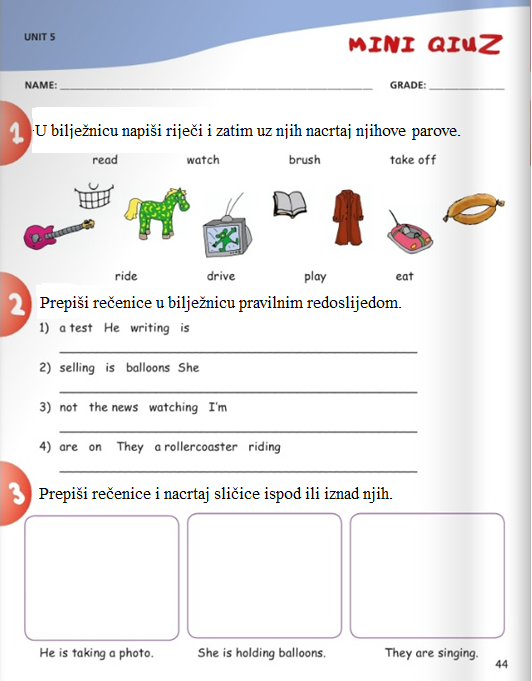 2.dio EASTER  RB, str. 88.  poslušati pjesmicu HOT CROSS BUNS te od papira, kartona ili neke stare knjige napraviti uskršnju košaricu prema uputama  ZADAĆA koju mi šaljete na pregled ovaj tjedan je : RADNA BILJEŽNICA: 65. i 67.str.UDŽBENIK: 68. i 69. str.BILJEŽNICA: 1. tjedan Good night, sleep tight ( rečenice i sličice ) 		     2. tjedan Mr Cocopulus, episode 8 ( crteži i kitice ) 		     3. tjedan Super me skills 4 ( pitanja i odgovori te rečenice ) P.S. Molim Vas da mi samo šaljete zadaću koju sam tražila , ništa više od toga. I slobodno na jednoj slici mogu biti dvije stranice ( povećati ću ih kod pregleda) .3.b razred ( viber grupa - sutra ju pravim ) - šaljete u privatni razgovor, ne u grupu3.c razred ( whats app grupa ) - u privatni razgovor, ne u grupu3.d razred ( viber grupa - sutra ju pravim) - šaljete u privatni razgovor, ne u grupuLp, ostanite mi zdravi . Vaša teacher Jelena Pendeš